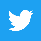 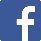 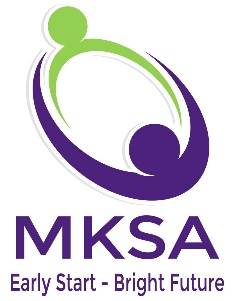 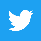 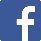 Evaluator/Parent Conference AttestationChild’s Name: ________________________________ DOB: ____________________ NYEIS#__________Name of Parent(s)/Guardian: _____________________________________________________________Date of Contact:_____/_____/_____  Time of Contact: __________:___________  am   pmI attest that I contacted the above named parent to discuss the EI evaluation findings for their child:_____ I explained to parent(s) the evaluation results_____ Eligibility criteria was discussed_____ Parent fully understood evaluation results_____ Parent(s) agreed that all the evaluations appropriately addressed their concerns, and that they reflected their child’s current developmental functioning level_____ If child does not meet EIP eligibility criteria, I explained alternative options to parentIn addition, the following information was discussed with the parent:_______________________________________________________________________________________________________________________________________________________________________________________________________________________________________________________________Parent’s comments regarding the discussion:_______________________________________________________________________________________________________________________________________________________________________________________________________________________________________________________________________________________________________________________________________________________________________________________			________________________________Name of Evaluator 						Signature of Evaluator 